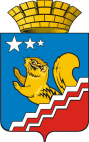 Свердловская областьГЛАВА ВОЛЧАНСКОГО ГОРОДСКОГО ОКРУГА         постановление25.05.2020 года 			      	                               	               	              	      	№ 205                                                                     г. ВолчанскО признании утратившим силу постановления главы Волчанского городского округа от 22.11.2017 года №535 «Об утверждении Порядка получения муниципальными служащими, замещающими должности муниципальной службы в органах местного самоуправления Волчанского городского округа, разрешения представителя нанимателя (работодателя) на участие в управлении некоммерческими организациями»В соответствии с Законом Свердловской области от 3 марта 2020 года №17-ОЗ «О внесении изменений в Закон Свердловской области «Об особенностях муниципальной службы на территории Свердловской области», Уставом Волчанского городского округа, ПОСТАНОВЛЯЮ:	Признать утратившим силу постановление главы Волчанского городского округа от 22.11.2017 года №535 «Об утверждении Порядка получения муниципальными служащими, замещающими должности муниципальной службы в органах местного самоуправления Волчанского городского округа, разрешения представителя нанимателя (работодателя) на участие в управлении некоммерческими организациями».Муниципальным служащим, замещающим должности муниципальной службы в органах местного самоуправления Волчанского городского округа, в целях получения разрешения на участие на безвозмездной основе в управлении некоммерческой организацией (кроме участия в управлении политической партией, органом профессионального союза, в том числе выборным органом первичной профсоюзной организации, созданной в органе местного самоуправления, аппарате избирательной комиссии муниципального образования, участия в съезде (конференции) или общем собрании иной общественной организации, жилищного, жилищно-строительного, гаражного кооперативов, товарищества собственников недвижимости) руководствоваться статьей 10 Закона Свердловской области от 29 октября 2007 года №136-ОЗ «Об особенностях муниципальной службы на территории Свердловской области».3. Настоящее постановление разместить на официальном сайте Волчанского городского округа в сети Интернет www.volchansk-adm.ru.4.  Контроль за исполнением настоящего постановления оставляю за собой. Глава городского округа						        А.В. Вервейн